Friedrich Ehrbar (narozený 26. dubna 1827 v Hildesheimu , Německo , † 23. února 1905 v Gloggnitz , Dolní Rakousko ) byl rakouský výrobce klavíru ve Vídni .Biografie Friedrich Ehrbar byl vzděláván až do roku 1841 v sirotčinci a učil se a pracoval 1841-48 na klavír a varhany stavitel Friederici v Gera . Od listopadu 1848 pracoval ve Vídni v dílně klavíristy Eduarda Seufferta . Po jeho smrti v 1855, on si vzal Seuffert vdovu Rosa a převzal obchod v 1857. Na průmyslových výstavách v Mnichově (1854), Londýně (1862) a Paříži (1867 a 1878) získal své první ceny. Ehrbar byl prvním rakouským výrobcem klavírů, který používal litinový plný rám.V roce 1876 postavil Friedrich Ehrbar Ehrbarsaal v Mühlgasse 30, vídeňském čtvrtém okresu, na místě staré haly, která byla příliš malá v budově Palais Ehrbar , ve stylu Wilhelminianova stylu s bohatě zdobenou fasádou. Architekt Julius Schrittwieser byl inspirován stylem italské vrcholné renesance. Akusticky ideální vystoupení v srdci Wiedenu se rychle stalo hudebním centrem města. Kolem přelomu století zde vystupovali nejznámější muzikanti té doby, například Johannes Brahms , Anton Bruckner , Max Reger , Pietro Mascagni , Ignaz Brüll a další Gustav Mahler přinesl EhrbarsaalPlastická píseň k premiéře a Arnold Schönberg tam představil 14. ledna 1910, první část jeho Gurre písní před veřejností. Po druhé světové válce a prozatímní reorganizaci jako truhlářská nebo vojenská nemocnice, byla čestná síň s kapacitou přibližně 500 osob a obnovena do původního stavu znovu otevřena koncertem Vídeňské filharmonie pod Rudolfem Moraltem. Dnes je Ehrbarsaal využíván především na koncertech a událostech konzervatoře Prayner , ale také často externími organizátory.Ehrbar kuk se díky svému podnikatelskému úspěchu stal dvorním a komorním výrobcem klavírů . Byl také komora dodavatelem arcivévoda Otto, šiřitel tureckému sultánovi, král Řecka, král Srbska, portugalského krále, a tak stavba Imperial Dvorní opery , klavíru maker Struny byly Ludwig Bösendorfer a Ehrbar pozval dva Vyrábějte křídla, která by nemohla překročit cenu 480 zlatých za kus. Pro tento úspěch Ehrbar a Bösendorfer 1869 Kammerlieferantentitel byl udělen, to bylo už struny.Továrny byly v Mühlgasse 30 ve čtvrtém okrese, Preßgasse 28 a Laxenburgstraße 39 v 10. okrese, od roku 1910 ve větší a nově postavené tovární hale v Laxenburger Straße 139 se dvěma vlastními zásobníky na dřevo. Kromě Comptoir a hlavního magazínu na Mühlgasse 28 ve čtvrtém okrese, byl také obchod v Londýně na Wigmore Street 28-30.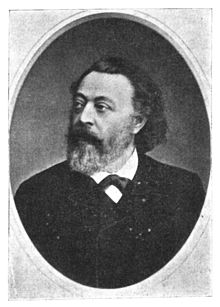 Friedrich Ehrbar kolem roku 1900V roce 1898 Friedrich Ehrbar předal vedení podniku svému synovi Friedrichu Benedictu Ernstovi Ehrbarovi juniorovi.O sedmi let později Friedrich Ehrbar senior zemřel po dlouhodobém utrpení ráno 23. února 1905 v kruhu své rodiny na svém statku v Hartu u Gloggnitzu ve věku 78 let. Dočasně byl pohřben podle protestantského obřadu o dva dny později na novém místním hřbitově Gloggnitz až do dokončení rodinné hrobky. [1]Friedrich Benedict Ernst Ehrbar junior (narozený 4. března 1873 ve Vídni , † 1. února 1921 ) vedl nejen osudy klavírní továrny Ehrbar, ale byl od roku 1900 až do své smrti také prezidentem Vídeňské pěvecké akademie . V roce 1898 se také stal k. k. Soud a komora Clavier Výrobci jmenováni.V malých množstvích pokračovala výroba společnosti Ehrbar až do osmdesátých let.Ehrbar byl jedním z prvních vídeňských klavírních tvůrců, kteří používali řízenou dodací délku pro všechny struny v zadním dodatku. Nástroje Friedricha Ehrbara jsou sonicky přiděleny nejlepším klavírům z vídeňské školy.Rodinná krypta se nachází na hřbitově Grinzinger (skupina MS, č. 20).Písma Hudební nástroje . Vídeň 1901.Ocenění 1862: Zlatý záslužný kříž s korunou1867: Rytíř řádu Františka JosefaČestný občan EnzenreithČestný člen sdružení vojenského vědeckého kasina kk, stejně jako četné hudební a humanitární společnosti.